			Wedding Request Form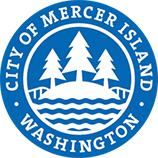 			Judge Jeff Gregory • 12835 Newcastle Way, Suite 301, Newcastle, WA 98056 			206-275-7604  •  court@mercerisland.gov Party A ___________________________________        Party B ______________________________________Witness #1 ________________________________       Witness #2 ___________________________________Requested Dates and Times (provide 2 options):	        Contact Information (phone and email):1st Choice – date:___________time:_____________        _____________________________________________2nd Choice– date:___________time:_____________        _____________________________________________Location options  (please check):  _______Newcastle City Hall       ______Mercer Island Community CenterPlease return completed form to: court@mercerisland.gov Ceremony FeesImportant Requirements» Ceremony fee (cash or check accepted)» Marriage Certificate» Marriage License» 3-day waiting period required after application of marriage license» 2-witnesses required at ceremony» Be Prepared: Ceremony fee, marriage certificate, and marriage licenseCongratulations from the City of Mercer Island!DayTimeLocationCostMonday - Thursday12:30, 4:00, 4:30 PMPlease check one location option above.  We will try and accommodate the request.$150Witnesses may be provided by the Judge for an additional fee of $25 per witness. Witnesses may be provided by the Judge for an additional fee of $25 per witness. Witnesses may be provided by the Judge for an additional fee of $25 per witness. Witnesses may be provided by the Judge for an additional fee of $25 per witness. 